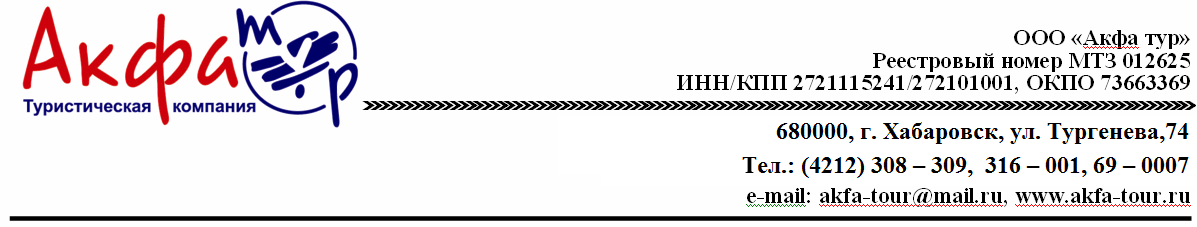 ДОЛ "ДРУЖБА"О лагереРасположение:Детский оздоровительный лагерь "Дружба" находится в экологически чистой зоне Подмосковья Пушкинского района (в 20 км от Москвы по Ярославскому шоссе), на берегу реки Скалба.Территория более 20 га, покрыта смешанным лесом, с преобладанием лиственных пород, здесь созданы все условия для полноценного активного отдыха и восстановления здоровья. Размещение:На территории лагеря находятся 7 2-х этажных спальных корпусов и один трехэтажный корпус, здание столовой на 700 посадочных мест, медицинский корпус, дом детского творчества "Умелец".Дети размещаются в 3-5-ти местных комнатах с удобствами на блок из 4-х номеров. В номерах: кровати, тумбочки, шкаф.В каждом корпусе две веранды для проведения отрядных мероприятий, холл с мягкой мебелью и ковром, гладильная комната, комната для сушки вещей, кулеры с питьевой водой, телефон, телевизор и музыкальный центр с функцией DVD.Питание: 5-ти разовое в отдельном здании столовой на 700 мест. Завтрак, обед, ужин - по системе "шведский стол", полдник и пятое питание - порционно. В рацион входят мясные и рыбные блюда, свежие и вареные овощи, фрукты, выпечка, молочные и кисломолочные продукты, соки.Инфраструктура:две баскетбольные и волейбольные площадки,футбольное поле стандартных размеров с легкоатлетической дорожкой, площадка для мини-футбола, поле для мини-гольфа, игровая площадка с большими игровыми формами, 2 площадки с малыми игровыми формами, открытый бассейн, состоящий из 2-х чаш (большая: 25х11х1,57, малая: 11х4х1,10),закрытый бассейн (20х10х1,6),столы для настольного тенниса,актовый зал на 400 мест, оборудованный комплектом современной световой и звуковой аппаратуры,дискотечный зал,музей Боевой Славы,библиотека.Медицина:На территории лагеря расположен медицинский корпус с изолятором. .Безопасность:Территория ДОЛ "Дружба" ограждена и постоянно охраняется: ЧОП, видеонаблюдение, тревожная кнопка.ИнфраструктураБиблиотека
Компьютерный класс
Кинозал
Медицинский кабинет
Открытый водоем (река Скалба)
БассейнРасположение:  Московская обл., Пушкинский р-н, п/о Братовщина-1, д.Костино, санаторий "Зеленый городок" ДОЛ "ДружбаМаршрут проезда: Проезд из Москвы автотранспортом: по Ярославскому шоссе до 38 км., правый поворот на поселок Костино, далее 800 метров прямо до ворот "Зеленого Городка" Проезд из Москвы электропоездом: с Ярославского вокзала до ст. Пушкино, далее автобусом №28 или маршрутным такси №28 до остановки "Костино" (конечная). Проезд из Москвы автобусом: от метро ВДНХ до ст. Пушкино автобус №451, далее автобусом №28 или маршрутным такси №28 до остановки "Костино" (конечная). От метро Медведково до ст. Пушкино автобус №509, далее автобусом №28 или маршрутным такси №28 до остановки "Костино" (конечная).
Удаленность от центра города: 20кмДаты заезда: 29 мая - 18 июняСтоимость 71 400 руб/чел Дополнительно оплачивается:-Авиаперелет Хабаровск-Адлер-Хабаровск, стоимость на ребенка до 12 лет от 49 500 руб/чел, молодежь от 46 350 руб/чел.-Дополнительное питание и личные расходы. ПРИ ОПЛАТЕ КАРТОЙ МИР  ДО 31.08.2022                                                              ПОЛУЧЕНИЕ КЭШБЭК НА КАРТУ  50%НО НЕ БОЛЕЕ 20 000 РУБЛЕЙПодробности участия в программе КЭШБЭК по ссылке http://www.akfa-tour.ru/kak-polischit-vozvrat-za-tur/